Common Cooking Vocabulary #2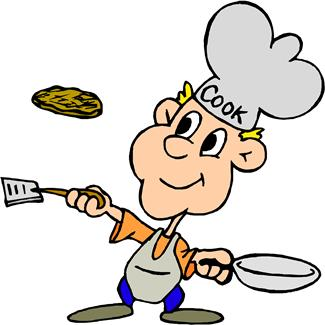 Answer KeyNote: The answer key could be cut into strips and used as a matching exercise.__________To stir ingredients together with a spoon, fork, or mixer until well combined__________To cook in liquid that is just below the boiling point. __________To cook by direct heat, under a broiler or over hot coals.__________To brown with dry heat in an oven or toaster.__________To cut into to very small pieces, smaller than chopped or diced pieces__________To simmer slowly in enough liquid to cover.__________To heat a liquid to the point that bubbles break continuously on the surface.__________To cook on a rack over hot coals or other direct heat source that simulates coals.__________To reduce a food to fine particles using a blender or food processor.__________To coat with flour, then dip into beaten egg or milk, then coat with crumbs from crushed stale bread, cereal or crackers.__________To cook over medium or high heat until surface of food browns or darkens__________To pull away, strip or cut off the outer covering of a fruit or vegetable.__________To beat rapidly with a wire whisk, or mixer to lighten and increase volume.__________To cut into small squares of 1/8" to 1/4".__________To cook in a frying pan or wok over high heat in a small amount of fat, stirring constantly.__________To cut a solid food into squares of about 1/2" in size or larger.mixTo stir ingredients together with a spoon, fork, or mixer until well combinedsimmerTo cook in liquid that is just below the boiling point. broilTo cook by direct heat, under a broiler or over hot coals.toastTo brown with dry heat in an oven or toaster.minceTo cut into to very small pieces, smaller than chopped or diced piecesstewTo simmer slowly in enough liquid to cover.boilTo heat a liquid to the point that bubbles break continuously on the surface.grillTo cook on a rack over hot coals or other direct heat source that simulates coals.grindTo reduce a food to fine particles using a blender or food processor.breadTo coat with flour, then dip into beaten egg or milk, then coat with crumbs from crushed stale bread, cereal or crackers.brownTo cook over medium or high heat until surface of food browns or darkenspeelTo pull away, strip or cut off the outer covering of a fruit or vegetable.whipTo beat rapidly with a wire whisk, or mixer to lighten and increase volume.diceTo cut into small squares of 1/8" to 1/4".stir fryTo cook in a frying pan or wok over high heat in a small amount of fat, stirring constantly.cubeTo cut a solid food into squares of about 1/2" in size or larger.